Приложение № 13к Постановлению местной Администрации Муниципального образования Лиговка-Ямская от 15.10.2018 года № 35 «Об утверждении муниципальных программ, ведомственных  целевых программ и непрограммных направлений деятельности на 2019 год»    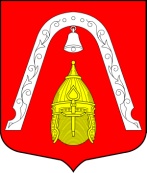 ПЛАН НЕПРОГРАММНЫХ НАПРАВЛЕНИЙ ДЕЯТЕЛЬНОСТИ  МЕСТНОЙ  АДМИНИСТРАЦИИ ВНУТРИГОРОДСКОГО МУНИЦИПАЛЬНОГО ОБРАЗОВАНИЯ САНКТ-ПЕТЕРБУРГА МУНИЦИПАЛЬНЫЙ ОКРУГ ЛИГОВКА-ЯМСКАЯ НА 2019 ГОД  во исполнение вопроса местного значения«ПРОВЕДЕНИЕ ПОДГОТОВКИ И ОБУЧЕНИЯ НЕРАБОТАЮЩЕГО НАСЕЛЕНИЯ СПОСОБАМ ЗАЩИТЫ И ДЕЙСТВИЯМ В ЧРЕЗВЫЧАЙНЫХ СИТУАЦИЯХ, А ТАКЖЕ СПОСОБАМ ЗАЩИТЫ ОТ ОПАСНОСТЕЙ, ВОЗНИКАЮЩИХ ПРИ ВЕДЕНИИ ВОЕННЫХ ДЕЙСТВИЙ ИЛИ ВСЛЕДСТВИЕ ЭТИХ ДЕЙСТВИЙ»Санкт-Петербург2018ПЕРЕЧЕНЬ МЕРОПРИЯТИЙ  ПЛАНА НА 2019 год2. Ресурсное обеспечение  плана2.1. Бюджет внутригородского муниципального образования Санкт-Петербурга муниципальный округ Лиговка-Ямская на 2019 год 3. Обоснование  объемов финансирования на 2019 год с  учетом прогнозного индекса потребительских цен (далее - ИПЦ), составляющего 104%  Директор МКУ «Лиговка-Ямская»	______________________	       А.В. АлексахинПриложение  № ____________   к Постановлению местной Администрации Муниципального образования Лиговка-Ямская от _________________________ № ______________ Наименование плана«ПРОВЕДЕНИЕ ПОДГОТОВКИ И ОБУЧЕНИЯ НЕРАБОТАЮЩЕГО НАСЕЛЕНИЯ СПОСОБАМ ЗАЩИТЫ И ДЕЙСТВИЯМ В ЧРЕЗВЫЧАЙНЫХ СИТУАЦИЯХ, А ТАКЖЕ СПОСОБАМ ЗАЩИТЫ ОТ ОПАСНОСТЕЙ, ВОЗНИКАЮЩИХ ПРИ ВЕДЕНИИ ВОЕННЫХ ДЕЙСТВИЙ ИЛИ ВСЛЕДСТВИЕ ЭТИХ ДЕЙСТВИЙ» (далее-План)Ответственный исполнитель плана Муниципальное казенное учреждение «Лиговка-Ямская».Участники реализации плана-Муниципальное казенное учреждение «Лиговка-Ямская»;- Организации и юридические лица, оказывающие  услуги в данной сфере, привлеченные в установленном порядкеЦель плана- Снижение рисков и смягчение последствий аварий, катастроф и стихийных бедствий, повышение уровня защиты населения при возникновении чрезвычайных ситуаций путем повышения готовности и способности к ликвидации чрезвычайных ситуаций, повышение уровня подготовки по гражданской обороне.Задачи плана-  Организация и проведение  мероприятий по обучению неработающего населения.Целевая аудиторияНеработающее население  Муниципального образования. Этапы и сроки реализации планаВ течение 2019 годаРесурсное обеспечение планаИсточник финансирования:  бюджет Муниципального образования  на 2019 год.Объем финансирования   3 тыс. руб.Нормативно-правовое обеспечение плана1. Федеральный закон от 12.02.2008 № 28 «О гражданской обороне»;2. Федеральный закон от 21.12.1994 № 68 «О защите населения и территорий от чрезвычайных ситуаций природного и техногенного характера»;3. Федеральный закон от 06.10.2003  №131 «Об общих принципах организации местного самоуправления в Российской Федерации»; 4.Постановление Правительства РФ от 04.09.2003 № 547 «О подготовке населения в области защиты от чрезвычайных ситуаций природного и техногенного характера»;5. Закон Санкт-Петербурга от 23.09.2009 № 420-79  «Об организации местного самоуправления в Санкт-Петербурге»;7. Закон Санкт-Петербурга от 20.10.2005 № 514-76 «О защите населения и территорий от чрезвычайных ситуаций природного и техногенного характера в  Санкт-Петербурге»;8. Постановление Правительства Санкт-Петербурга от 24.10.2007 № 1393 «Об организации подготовки и обучения населения Санкт-Петербурга в области гражданской обороны и защиты от чрезвычайных ситуаций природного и техногенного характера»8. Устав внутригородского Муниципального образования Санкт-Петербурга муниципальный округ Лиговка – Ямская.№ 
п/пНаименование мероприятия 
Срок исполненияУчастник реализации плана1.Разработка и изготовлению раздаточных материалов для жителейВесь периодМуниципальное бюджетное учреждение «Лиговка-Ямская»2.Проведение обучающих лекций по вопросам гражданской обороны, защиты населения от чрезвычайных ситуаций и пожарной безопасностиЯнварь-МайСентябрь-ОктябрьМуниципальное бюджетное учреждение «Лиговка-Ямская»3Публикация в Муниципальной газете и на сайте Муниципального образования материалов по ГО и ЧС, информации по  безопасному поведению в быту  для неработающего населения.Весь периодМуниципальное бюджетное учреждение «Лиговка-Ямская»Аппарат Совета4Участие в смотре – конкурсе на лучший УКП района.Весь периодМуниципальное бюджетное учреждение «Лиговка-Ямская»5Распространение для самостоятельного изучения неработающего населения памяток, буклетов и пособий по рекомендуемой тематикеВесь периодМуниципальное бюджетное учреждение «Лиговка-Ямская»№п/пНаименование основных мероприятийЕд. измеренияЦелевой показательКатегорияКоличество(чел.)Порядококазания услугОбъемфинанси-рованияна 2017г. (тыс. руб.)1Оказание услуг по разработке и изготовлению раздаточных материалов для жителей (4 евро буклета по 500 экземпляров каждый)Усл.4услуги-I-II кв.23,38Оказание услуг по обучению неработающего населения (лекции)Усл.10жители80I-V;IX-XII месяц.36,0ИТОГО:ИТОГО:ИТОГО:ИТОГО:ИТОГО:ИТОГО:59,3Наименование услугиПримечаниеОказание услуг по разработке и печати евробуклетов Коммерческое предложение от издательство «ЛЕТОПИСЬ» 23,3 тыс. руб. Лекции по ГО и ЧС